Прилог 1/ Shtojca 1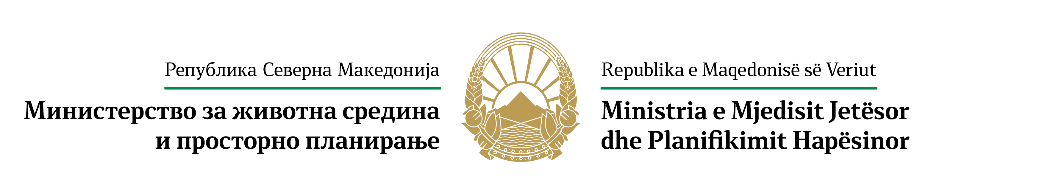                                 УПРАВА ЗА ЖИВОТНА СРЕДИНА                         DREJTORIA PËR MJEDIS JETËSORДо/ Drejtuar: Министерството за животна средина и просторно планирање/ Ministrisë së Mjedisit dhe Planifikimit Hapësinor
  Управа за животна средина – Скопје/Drejtorisë së Mjedisit Jetësor - ShkupБарање за регистрација на производител во Регистарот на производители за проширена одговорност/ Kërkesa për regjistrimin e prodhuesit në Regjistrin e prodhuesëve  për përgjegjësi të prodhuarИзјава од овластеното лице:/Deklaratë nga personi i autorizuar:Изјавувам дека приложените информации за регистрација се вистинити./Deklaroj se informacioni i bashkangjitur i regjistrimit është i vërtetë. ______________________ 					        _______________________ Датум и место на поднесување/                                                             Име и презиме и потпис на 									                      подносителот на барањетоData dhe vendi i dorëzimit	        м.п/ v.v.                                       Emri dhe mbiemri dhe nënshkrimi                                                                                                                                          i parashtruesit të kërkesës       Прилог 2/ Shtojca 2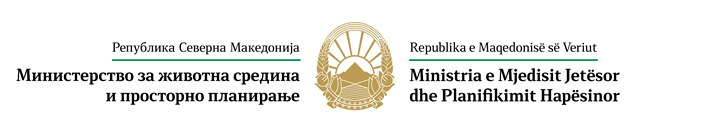                                   УПРАВА ЗА ЖИВОТНА СРЕДИНА                  DREJTORIA PËR MJEDIS JETËSORПотврда за регистрација на производителот во Регистарот на производители со проширена одговорност/ Vërtetimi i  regjistrimit të prodhuesit në Regjistrin e prodhuesve me përgjegjësi të zgjeruar________________________________________________________________(назив на правното лице/ emri i personit juridik) е регистрирано како производител на ___________________________________ согласно прописите за проширена одговорност на производителите со регистрациски број __________________________________. është regjistruar si prodhues i  ___________________________________ në përputhje me rregulloret për përgjegjësinë e zgjeruar të prodhuesve me numër regjistrimi __________________________________. Датум и место на издавање				Име и презиме и потписData dhe vendi i lëshimit					     на одговорното лице   Emri dhe Mbiemri dhe  		                                       nënshkrimi i personit përgjegjës_______________________________________                          ______________________________                                                             м.п./v.v.Shtojca 3До/Drejtuar: Министерство за животна средина и просторно планирање/Ministrisë së Mjedisit Jetësor dhe Planifikimit Hapësinor Управа за животна средина/ Drejtorisë së Mjedisit JetësorБарање за бришење од Регистарот на производители со проширена одговорностKërkesë për fshirje nga Regjistri i Prodhuesve me përgjegjësi të zgjeruarПравното лице ____________________________________ со регистрациски број ___________________________ издаден  на _____________________, бара да се избрише од Регистарот на производители со проширена одговорност, бидејќи престана со вршење на дејноста со која:Personi juridik ____________________________________ me numër regjistrimi  ___________________________ të lëshuar më  _____________________, kërkon të fshihet nga Regjistri i Prodhuesve me përgjegjësi të zgjeruar për shkak se ka pushuar së kryeri veprimtarinë me të cilën:се врши пуштање производи на пазар и/или/ lëshohen produktet në treg dhe/oseувезува производи како краен корисник /importon produkte si përdorues të funditод чија употреба се создаваат посебни текови на отпад согласно со прописите за посебните текови на отпад.nga përdorimi i të cilave krijohen rrjedha të veçanta mbetjesh në përputhje me rregulloret për rrjedhat e veçanta të mbetjeve.Датум  и место на поднесување                                             Име и презиме и потпис на								подносителот на барањето  Data dhe vendi i parashtrimit                                               Emri dhe Mbiemri dhe nënshkrimi i								              parashtruesit të kërkesës _______________________________________                           ______________________________м.п./v.v.Прилог 4/ Shtojca 4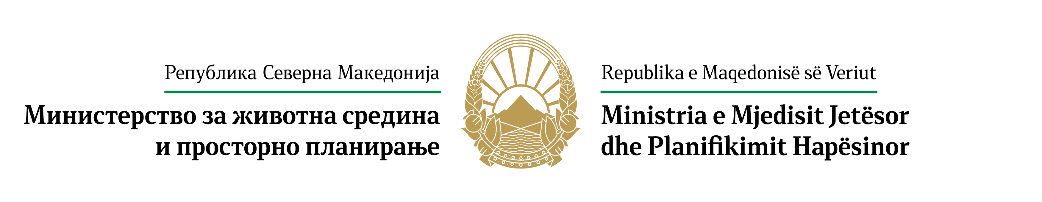                               УПРАВА ЗА ЖИВОТНА СРЕДИНА                     DREJTORIA PËR MJEDIS JETËSOR Потврда за бришење на производителот од Регистарот на производители со проширена одговорностVërtetim për fshirjen e prodhuesit nga Regjistri i prodhuesve me përgjegjësi të zgjeruar_______________________________________________________________________________(назив на правното лице/emri i personit juridik) регистрирано како производител на ___________________________________ согласно прописите за проширена одговорност на производителите со регистрациски број __________________________________ се брише од Регистарот на производители со проширена одговорност.i regjistruar si prodhues i ___________________________________ në përputhje me rregulloren për përgjegjësinë e zgjeruar të prodhuesve me numër regjistrimi _________________________________ fshihet nga Regjistri i prodhuesve me përgjegjësi të zgjeruar.Датум и место на издавање                     			Име и презиме и потпис на									одговорното лицеData dhe vendi i lëshimit                                                           Emri dhe mbiemri dhe nënshkrimi  			        				                                      i personit përgjegjës_____________________________________                           ______________________________                                                             м.п./v.v.Прилог 5/ Shtojca 5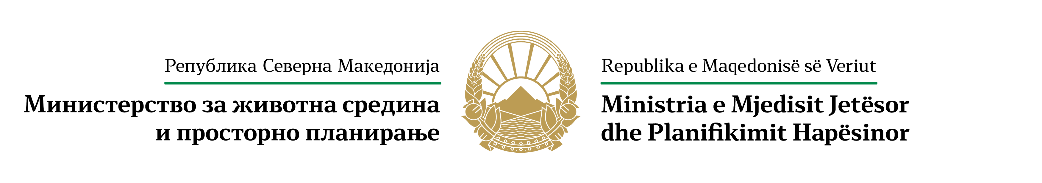 УПРАВА ЗА ЖИВОТНА СРЕДИНА                          DREJTORIA PËR MJEDIS JETËSOR   РЕГИСТАР НА ПРОИЗВОДИТЕЛИ СО ПРОШИРЕНА ОДГОВОРНОСТREGJISTRI I PRODHUESVE ME PËRGJEGJËSI TË ZGJERUAR1.Назив на производителот/Emri i prodhuesitНазив на производителот/Emri i prodhuesit2.Дејност/ VeprimtariДејност/ Veprimtari3.Трговска марка (доколку ја има)/Marka tregtare (nëse ka)Трговска марка (доколку ја има)/Marka tregtare (nëse ka)4.Единствен број на деловниот субјект/ Numri unik i subjektit afaristЕдинствен број на деловниот субјект/ Numri unik i subjektit afarist5.Даночен број/Numri tatimorДаночен број/Numri tatimor6.Адреса на производителот/Adresa e prodhuesit:Адреса на производителот/Adresa e prodhuesit:6.1Поштенски број и седиште, улица и број /Numri postar dhe selia, rruga dhe numriПоштенски број и седиште, улица и број /Numri postar dhe selia, rruga dhe numri6.2Телефонски број/ Numri i telefonitТелефонски број/ Numri i telefonit6.3Веб адреса/ Faqe internetiВеб адреса/ Faqe interneti7.Лице за контакт – име и презиме, адреса /Personi për kontakt - emri, adresaЛице за контакт – име и презиме, адреса /Personi për kontakt - emri, adresa7.1Телефон/ТеlefoniТелефон/Теlefoni7.2Електронска пошта/Posta elektronikeЕлектронска пошта/Posta elektronike8.Вид и категорија на  пуштени производи на пазарот /Lloji dhe kategoria e produkteve të nxjerra në tregВид и категорија на  пуштени производи на пазарот /Lloji dhe kategoria e produkteve të nxjerra në tregВид и категорија на  пуштени производи на пазарот /Lloji dhe kategoria e produkteve të nxjerra në tregВид и категорија на  пуштени производи на пазарот /Lloji dhe kategoria e produkteve të nxjerra në tregВид и категорија на  пуштени производи на пазарот /Lloji dhe kategoria e produkteve të nxjerra në tregВид и категорија на  пуштени производи на пазарот /Lloji dhe kategoria e produkteve të nxjerra në tregВид и категорија на  пуштени производи на пазарот /Lloji dhe kategoria e produkteve të nxjerra në tregВид и категорија на  пуштени производи на пазарот /Lloji dhe kategoria e produkteve të nxjerra në tregВид и категорија на  пуштени производи на пазарот /Lloji dhe kategoria e produkteve të nxjerra në tregВид и категорија на  пуштени производи на пазарот /Lloji dhe kategoria e produkteve të nxjerra në treg8.1Пакувани производи/ Produkte të paketuaraПакување од течни производи/ Paketimi i produkteve të lëngshmeПакување од течни производи/ Paketimi i produkteve të lëngshmeВид на материјал/Lloji i materialitВид на материјал/Lloji i materialitВид на материјал/Lloji i materialitТарифен број /Numri tariforТарифен број /Numri tariforВкупно маса (kg по единица производ):/Pesha totale (kg për njësi të produktit):Вкупно маса (kg по единица производ):/Pesha totale (kg për njësi të produktit):8.1Пакувани производи/ Produkte të paketuaraПакување од течни производи/ Paketimi i produkteve të lëngshmeПакување од течни производи/ Paketimi i produkteve të lëngshmeПЕТ/PETПЕТ/PETПЕТ/PET8.1Пакувани производи/ Produkte të paketuaraПакување од течни производи/ Paketimi i produkteve të lëngshmeПакување од течни производи/ Paketimi i produkteve të lëngshmeДруга пластика/Plastikë tjetërДруга пластика/Plastikë tjetërДруга пластика/Plastikë tjetër8.1Пакувани производи/ Produkte të paketuaraПакување од течни производи/ Paketimi i produkteve të lëngshmeПакување од течни производи/ Paketimi i produkteve të lëngshmeКомпозитни материјали/ Materiale kompoziteКомпозитни материјали/ Materiale kompoziteКомпозитни материјали/ Materiale kompozite8.1Пакувани производи/ Produkte të paketuaraПакување од течни производи/ Paketimi i produkteve të lëngshmeПакување од течни производи/ Paketimi i produkteve të lëngshmeAl метал / Al metalAl метал / Al metalAl метал / Al metal8.1Пакувани производи/ Produkte të paketuaraПакување од течни производи/ Paketimi i produkteve të lëngshmeПакување од течни производи/ Paketimi i produkteve të lëngshmeFe метал/ Fe  metalFe метал/ Fe  metalFe метал/ Fe  metal8.1Пакувани производи/ Produkte të paketuaraПакување од течни производи/ Paketimi i produkteve të lëngshmeПакување од течни производи/ Paketimi i produkteve të lëngshmeСтакло/ Qelqi Стакло/ Qelqi Стакло/ Qelqi 8.1Пакувани производи/ Produkte të paketuaraПакување на други производи/  Paketimi i produkteve të tjeraПакување на други производи/  Paketimi i produkteve të tjeraПЕТ /PETПЕТ /PETПЕТ /PET8.1Пакувани производи/ Produkte të paketuaraПакување на други производи/  Paketimi i produkteve të tjeraПакување на други производи/  Paketimi i produkteve të tjeraДруга пластика/ Plastikë tjetërДруга пластика/ Plastikë tjetërДруга пластика/ Plastikë tjetër8.1Пакувани производи/ Produkte të paketuaraПакување на други производи/  Paketimi i produkteve të tjeraПакување на други производи/  Paketimi i produkteve të tjeraКомпозитни материјали/Materiale kompoziteКомпозитни материјали/Materiale kompoziteКомпозитни материјали/Materiale kompozite8.1Пакувани производи/ Produkte të paketuaraПакување на други производи/  Paketimi i produkteve të tjeraПакување на други производи/  Paketimi i produkteve të tjeraFe метал/ Fe metalFe метал/ Fe metalFe метал/ Fe metal8.1Пакувани производи/ Produkte të paketuaraПакување на други производи/  Paketimi i produkteve të tjeraПакување на други производи/  Paketimi i produkteve të tjeraAl метал / Al metalAl метал / Al metalAl метал / Al metal8.1Пакувани производи/ Produkte të paketuaraПакување на други производи/  Paketimi i produkteve të tjeraПакување на други производи/  Paketimi i produkteve të tjeraСтакло/ QelqiСтакло/ QelqiСтакло/ Qelqi8.1Пакувани производи/ Produkte të paketuaraПакување на други производи/  Paketimi i produkteve të tjeraПакување на други производи/  Paketimi i produkteve të tjeraХартија и картон /Letër dhe kartonХартија и картон /Letër dhe kartonХартија и картон /Letër dhe karton8.1Пакувани производи/ Produkte të paketuaraПакување на други производи/  Paketimi i produkteve të tjeraПакување на други производи/  Paketimi i produkteve të tjeraДрво / DruriДрво / DruriДрво / Druri8.1Пакувани производи/ Produkte të paketuaraПакување на други производи/  Paketimi i produkteve të tjeraПакување на други производи/  Paketimi i produkteve të tjeraТекстил/TekstilТекстил/TekstilТекстил/Tekstil8.1Пакувани производи/ Produkte të paketuaraСекундарно пакување за сите производи/ Paketim dytësor për të gjitha produktetСекундарно пакување за сите производи/ Paketim dytësor për të gjitha produktetПЕТ/PETПЕТ/PETПЕТ/PET8.1Пакувани производи/ Produkte të paketuaraСекундарно пакување за сите производи/ Paketim dytësor për të gjitha produktetСекундарно пакување за сите производи/ Paketim dytësor për të gjitha produktetДруга пластика/ Plastikë tjetër Друга пластика/ Plastikë tjetër Друга пластика/ Plastikë tjetër 8.1Пакувани производи/ Produkte të paketuaraСекундарно пакување за сите производи/ Paketim dytësor për të gjitha produktetСекундарно пакување за сите производи/ Paketim dytësor për të gjitha produktetКомпозитни материјали/ Materiale kompoziteКомпозитни материјали/ Materiale kompoziteКомпозитни материјали/ Materiale kompozite8.1Пакувани производи/ Produkte të paketuaraСекундарно пакување за сите производи/ Paketim dytësor për të gjitha produktetСекундарно пакување за сите производи/ Paketim dytësor për të gjitha produktetFe метал/Fe metalFe метал/Fe metalFe метал/Fe metal8.1Пакувани производи/ Produkte të paketuaraСекундарно пакување за сите производи/ Paketim dytësor për të gjitha produktetСекундарно пакување за сите производи/ Paketim dytësor për të gjitha produktetAl метал / Al metalAl метал / Al metalAl метал / Al metal8.1Пакувани производи/ Produkte të paketuaraСекундарно пакување за сите производи/ Paketim dytësor për të gjitha produktetСекундарно пакување за сите производи/ Paketim dytësor për të gjitha produktetСтакло/ QelqiСтакло/ QelqiСтакло/ Qelqi8.1Пакувани производи/ Produkte të paketuaraСекундарно пакување за сите производи/ Paketim dytësor për të gjitha produktetСекундарно пакување за сите производи/ Paketim dytësor për të gjitha produktetХартија и картон / Letër dhe kartonХартија и картон / Letër dhe kartonХартија и картон / Letër dhe karton8.1Пакувани производи/ Produkte të paketuaraСекундарно пакување за сите производи/ Paketim dytësor për të gjitha produktetСекундарно пакување за сите производи/ Paketim dytësor për të gjitha produktetДрво / DruriДрво / DruriДрво / Druri8.1Пакувани производи/ Produkte të paketuaraСекундарно пакување за сите производи/ Paketim dytësor për të gjitha produktetСекундарно пакување за сите производи/ Paketim dytësor për të gjitha produktetТекстил/Tekstil  Текстил/Tekstil  Текстил/Tekstil  8.1Пакувани производи/ Produkte të paketuaraТерциерно пакување за сите производи/ Paketim  terciar për të gjitha produktetТерциерно пакување за сите производи/ Paketim  terciar për të gjitha produktetПЕТ / PETПЕТ / PETПЕТ / PET8.1Пакувани производи/ Produkte të paketuaraТерциерно пакување за сите производи/ Paketim  terciar për të gjitha produktetТерциерно пакување за сите производи/ Paketim  terciar për të gjitha produktetДруга пластика/ Plastikë tjetër Друга пластика/ Plastikë tjetër Друга пластика/ Plastikë tjetër 8.1Пакувани производи/ Produkte të paketuaraТерциерно пакување за сите производи/ Paketim  terciar për të gjitha produktetТерциерно пакување за сите производи/ Paketim  terciar për të gjitha produktetКомпозитни материјали/ Materiale kompoziteКомпозитни материјали/ Materiale kompoziteКомпозитни материјали/ Materiale kompozite8.1Пакувани производи/ Produkte të paketuaraТерциерно пакување за сите производи/ Paketim  terciar për të gjitha produktetТерциерно пакување за сите производи/ Paketim  terciar për të gjitha produktetFe метал/ Fe metalFe метал/ Fe metalFe метал/ Fe metal8.1Пакувани производи/ Produkte të paketuaraТерциерно пакување за сите производи/ Paketim  terciar për të gjitha produktetТерциерно пакување за сите производи/ Paketim  terciar për të gjitha produktetAl метал/Al metalAl метал/Al metalAl метал/Al metal8.1Пакувани производи/ Produkte të paketuaraТерциерно пакување за сите производи/ Paketim  terciar për të gjitha produktetТерциерно пакување за сите производи/ Paketim  terciar për të gjitha produktetСтакло/QelqiСтакло/QelqiСтакло/Qelqi8.1Пакувани производи/ Produkte të paketuaraТерциерно пакување за сите производи/ Paketim  terciar për të gjitha produktetТерциерно пакување за сите производи/ Paketim  terciar për të gjitha produktetХартија и картон/Letër dhe kartonХартија и картон/Letër dhe kartonХартија и картон/Letër dhe karton8.1Пакувани производи/ Produkte të paketuaraТерциерно пакување за сите производи/ Paketim  terciar për të gjitha produktetТерциерно пакување за сите производи/ Paketim  terciar për të gjitha produktetДрво/DruriДрво/DruriДрво/Druri8.1Пакувани производи/ Produkte të paketuaraТерциерно пакување за сите производи/ Paketim  terciar për të gjitha produktetТерциерно пакување за сите производи/ Paketim  terciar për të gjitha produktetТекстил/ Tekstil  Текстил/ Tekstil  Текстил/ Tekstil  8.2Електрична и електронска опрема / Pajisje elektrike dhe elektronikeКатегорија/ КаtegoriaКатегорија/ КаtegoriaКатегорија/ КаtegoriaТарифен број/ Numri tariforТарифен број/ Numri tariforТарифен број/ Numri tariforВкупно маса (kg по единица производ):/Pesha totale (kg për njësi të produktit):Вкупно маса (kg по единица производ):/Pesha totale (kg për njësi të produktit):8.2Електрична и електронска опрема / Pajisje elektrike dhe elektronikeОпрема за температурна размена;/Pajisje për shkëmbimin e temperaturës;Опрема за температурна размена;/Pajisje për shkëmbimin e temperaturës;Опрема за температурна размена;/Pajisje për shkëmbimin e temperaturës;8.2Електрична и електронска опрема / Pajisje elektrike dhe elektronikeЕкрани, монитори и опрема која има екрани со површина поголема од 100 cm2;/Ekrane, monitorë dhe pajisje që kanë ekrane më të mëdha se 100 cm2;Екрани, монитори и опрема која има екрани со површина поголема од 100 cm2;/Ekrane, monitorë dhe pajisje që kanë ekrane më të mëdha se 100 cm2;Екрани, монитори и опрема која има екрани со површина поголема од 100 cm2;/Ekrane, monitorë dhe pajisje që kanë ekrane më të mëdha se 100 cm2;8.2Електрична и електронска опрема / Pajisje elektrike dhe elektronikeСветилки/LlambatСветилки/LlambatСветилки/Llambat8.2Електрична и електронска опрема / Pajisje elektrike dhe elektronikeГолема опрема/Pajisje të mëdhaГолема опрема/Pajisje të mëdhaГолема опрема/Pajisje të mëdha8.2Електрична и електронска опрема / Pajisje elektrike dhe elektronikeМала опрема/Pajisje të voglaМала опрема/Pajisje të voglaМала опрема/Pajisje të vogla8.2Електрична и електронска опрема / Pajisje elektrike dhe elektronikeМала информатичко -комуникациска технологија и телекомуникациска опрема/ Pajisje të vogla të teknologjisë së informacionit dhe komunikimit dhe telekomunikacionitМала информатичко -комуникациска технологија и телекомуникациска опрема/ Pajisje të vogla të teknologjisë së informacionit dhe komunikimit dhe telekomunikacionitМала информатичко -комуникациска технологија и телекомуникациска опрема/ Pajisje të vogla të teknologjisë së informacionit dhe komunikimit dhe telekomunikacionit8.2.1Заокружете соодветно/Rrethoni të përshtatshmenЗаокружете соодветно/Rrethoni të përshtatshmenЗаокружете соодветно/Rrethoni të përshtatshmenЗаокружете соодветно/Rrethoni të përshtatshmenPajisje të reja/ Нова опремаPajisje të përdorura/ Употребувана опремаPajisje të reja/ Нова опремаPajisje të përdorura/ Употребувана опремаPajisje të reja/ Нова опремаPajisje të përdorura/ Употребувана опремаPajisje të reja/ Нова опремаPajisje të përdorura/ Употребувана опремаPajisje të reja/ Нова опремаPajisje të përdorura/ Употребувана опрема8.3Батерии и акумулатори/ Bateri dhe akumulatorëВид/ Lloji Вид/ Lloji Вид/ Lloji Тарифен број/Numri tariforТарифен број/Numri tariforТарифен број/Numri tariforВкупно маса (kg по единица производ):/Pesha totale (kg për njësi të produktit):Вкупно маса (kg по единица производ):/Pesha totale (kg për njësi të produktit):Вкупно маса (kg по единица производ):/Pesha totale (kg për njësi të produktit):8.3Батерии и акумулатори/ Bateri dhe akumulatorëПреносна батерија или акумулатор/Bateri ose akumulator portativПреносна батерија или акумулатор/Bateri ose akumulator portativПреносна батерија или акумулатор/Bateri ose akumulator portativ8.3Батерии и акумулатори/ Bateri dhe akumulatorëБатерија во форма на копче/ Bateri në formë të butonitБатерија во форма на копче/ Bateri në formë të butonitБатерија во форма на копче/ Bateri në formë të butonit8.3Батерии и акумулатори/ Bateri dhe akumulatorëАвтомобилска батерија или акумулатор/Bateri ose akumulator i automjetitАвтомобилска батерија или акумулатор/Bateri ose akumulator i automjetitАвтомобилска батерија или акумулатор/Bateri ose akumulator i automjetit8.3Батерии и акумулатори/ Bateri dhe akumulatorëИндустриска батерија или индустриски акумулатор/Bateri industriale ose akumulator industrialИндустриска батерија или индустриски акумулатор/Bateri industriale ose akumulator industrialИндустриска батерија или индустриски акумулатор/Bateri industriale ose akumulator industrial8.3Батерии и акумулатори/ Bateri dhe akumulatorëБатериско пакување / Paketim i bateriveБатериско пакување / Paketim i bateriveБатериско пакување / Paketim i baterive8.4Текстил /TekstilВид /Lloji Вид /Lloji Вид /Lloji Тарифен број/ Numri tariforТарифен број/ Numri tariforТарифен број/ Numri tariforВкупно маса (kg по единица производ):/Pesha totale (kg për njësi të produktit):Вкупно маса (kg по единица производ):/Pesha totale (kg për njësi të produktit):Вкупно маса (kg по единица производ):/Pesha totale (kg për njësi të produktit):8.4Текстил /TekstilДетска облека/ Rroba për fëmijëДетска облека/ Rroba për fëmijëДетска облека/ Rroba për fëmijë8.4Текстил /TekstilОблека од големина S /Rroba me madhësi  SОблека од големина S /Rroba me madhësi  SОблека од големина S /Rroba me madhësi  S8.4Текстил /TekstilОблека од големина M/L/ Rroba me madhësi M/LОблека од големина M/L/ Rroba me madhësi M/LОблека од големина M/L/ Rroba me madhësi M/L8.4Текстил /TekstilОблека од големина XL и поголема/Rroba me madhësi XL dhe më të mëdhaОблека од големина XL и поголема/Rroba me madhësi XL dhe më të mëdhaОблека од големина XL и поголема/Rroba me madhësi XL dhe më të mëdha8.4Текстил /TekstilМетража која не е поголема од 20 cm во која било димензија / Masa jo më e madhe se 20 cm në çdo dimensionМетража која не е поголема од 20 cm во која било димензија / Masa jo më e madhe se 20 cm në çdo dimensionМетража која не е поголема од 20 cm во која било димензија / Masa jo më e madhe se 20 cm në çdo dimension8.4Текстил /TekstilМетража која не е поголема од 20 cm – 1 метар во која било димензија/ Masa jo më e madhe se 20 cm - 1 metër në çdo dimensionМетража која не е поголема од 20 cm – 1 метар во која било димензија/ Masa jo më e madhe se 20 cm - 1 metër në çdo dimensionМетража која не е поголема од 20 cm – 1 метар во која било димензија/ Masa jo më e madhe se 20 cm - 1 metër në çdo dimension8.4Текстил /TekstilМетража која е поголема од 1 метар во која било димензија/ Masa më e madhe se 1 metër në çdo dimensionМетража која е поголема од 1 метар во која било димензија/ Masa më e madhe se 1 metër në çdo dimensionМетража која е поголема од 1 метар во која било димензија/ Masa më e madhe se 1 metër në çdo dimension8.4Текстил /TekstilТеписи, килими/ Tapete, qilimaТеписи, килими/ Tapete, qilimaТеписи, килими/ Tapete, qilima8.4.1Заокружете соодветно / Rrethoni të përshtatshmenЗаокружете соодветно / Rrethoni të përshtatshmenЗаокружете соодветно / Rrethoni të përshtatshmenЗаокружете соодветно / Rrethoni të përshtatshmenЗаокружете соодветно / Rrethoni të përshtatshmenНови производи/Prodhime të rejaУпотребувани производи/Produkte të përdoruraНови производи/Prodhime të rejaУпотребувани производи/Produkte të përdoruraНови производи/Prodhime të rejaУпотребувани производи/Produkte të përdoruraНови производи/Prodhime të rejaУпотребувани производи/Produkte të përdoruraНови производи/Prodhime të rejaУпотребувани производи/Produkte të përdorura8.5Масла /VajraВид /Lloji Вид /Lloji Вид /Lloji Тарифен број/ Numri tarifor Тарифен број/ Numri tarifor Тарифен број/ Numri tarifor Вкупно маса (l):/Pesha totale (l):Вкупно маса (l):/Pesha totale (l):Вкупно маса (l):/Pesha totale (l):8.5Масла /VajraМоторни масла/Vajrat e motoritМоторни масла/Vajrat e motoritМоторни масла/Vajrat e motorit8.5Масла /VajraМасла за менувачи /Vajrat e ingranazheveМасла за менувачи /Vajrat e ingranazheveМасла за менувачи /Vajrat e ingranazheve8.5Масла /VajraТечности за сопирачки/Lëngjet e frenaveТечности за сопирачки/Lëngjet e frenaveТечности за сопирачки/Lëngjet e frenave8.5Масла /VajraХидраулични масла/Vajra hidraulikëХидраулични масла/Vajra hidraulikëХидраулични масла/Vajra hidraulikë8.5Масла /VajraМасти/VajraМасти/VajraМасти/Vajra8.5.1Заокружете соодветно/Rrethoni të përshtatshmenЗаокружете соодветно/Rrethoni të përshtatshmenЗаокружете соодветно/Rrethoni të përshtatshmenЗаокружете соодветно/Rrethoni të përshtatshmenЗаокружете соодветно/Rrethoni të përshtatshmenНови производи/ Të rejaУпотребувани производи/ Të përdoruraНови производи/ Të rejaУпотребувани производи/ Të përdoruraНови производи/ Të rejaУпотребувани производи/ Të përdoruraНови производи/ Të rejaУпотребувани производи/ Të përdoruraНови производи/ Të rejaУпотребувани производи/ Të përdorura8.6Гуми / GomaВид / Lloji Вид / Lloji Вид / Lloji Тарифен број /Numri tarifor Тарифен број /Numri tarifor Тарифен број /Numri tarifor Вкупно маса (kg по единица производ):/Pesha totale  (kg për njësi të produktit):Вкупно маса (kg по единица производ):/Pesha totale  (kg për njësi të produktit):Вкупно маса (kg по единица производ):/Pesha totale  (kg për njësi të produktit):8.6Гуми / GomaАвтомобил/ АutomobilАвтомобил/ АutomobilАвтомобил/ Аutomobil8.6Гуми / GomaМотор / МotorМотор / МotorМотор / Мotor8.6Гуми / GomaКомбе / FurgonКомбе / FurgonКомбе / Furgon8.6Гуми / GomaКамион / КаmionКамион / КаmionКамион / Каmion8.6Гуми / GomaАвтобус / АutobusАвтобус / АutobusАвтобус / Аutobus8.6Гуми / GomaТрактор / ТraktorТрактор / ТraktorТрактор / Тraktor8.6Гуми / GomaМотоцикл/MotoçikletëМотоцикл/MotoçikletëМотоцикл/Motoçikletë8.6Гуми / GomaЗемјоделска работна машина/Makinë punuese bujqësoreЗемјоделска работна машина/Makinë punuese bujqësoreЗемјоделска работна машина/Makinë punuese bujqësore8.6Гуми / GomaГрадежни и други работни машини/ Makina ndërtimi dhe  për pune të tjera Градежни и други работни машини/ Makina ndërtimi dhe  për pune të tjera Градежни и други работни машини/ Makina ndërtimi dhe  për pune të tjera 8.6Гуми / GomaДруги/Të tjeraДруги/Të tjeraДруги/Të tjera8.6.1Заокружете соодветно / Rrethoni të përshtatshmenЗаокружете соодветно / Rrethoni të përshtatshmenЗаокружете соодветно / Rrethoni të përshtatshmenЗаокружете соодветно / Rrethoni të përshtatshmenЗаокружете соодветно / Rrethoni të përshtatshmenНови производи/Të reja  Употребувани производи/Të përdoruraНови производи/Të reja  Употребувани производи/Të përdoruraНови производи/Të reja  Употребувани производи/Të përdoruraНови производи/Të reja  Употребувани производи/Të përdoruraНови производи/Të reja  Употребувани производи/Të përdorura8.7Возила/ AutomjeteВид / Lloji Вид / Lloji Вид / Lloji Тарифен број/ Numri tarifor Тарифен број/ Numri tarifor Тарифен број/ Numri tarifor Вкупно парчиња/Totali i copaveВкупно парчиња/Totali i copaveВкупно парчиња/Totali i copave8.7Возила/ AutomjeteМоторно возило од категорија М1/Automjet motorik i kategorisë М1Моторно возило од категорија М1/Automjet motorik i kategorisë М1Моторно возило од категорија М1/Automjet motorik i kategorisë М18.7Возила/ AutomjeteМоторно возило од категорија N1/Automjet motorik i kategorisë N1Моторно возило од категорија N1/Automjet motorik i kategorisë N1Моторно возило од категорија N1/Automjet motorik i kategorisë N18.7Возила/ AutomjeteМоторни возила со три тркала во согласност прописите за возила / Mjetet motorike me tre rrota në përputhje me rregulloret e automjeteveМоторни возила со три тркала во согласност прописите за возила / Mjetet motorike me tre rrota në përputhje me rregulloret e automjeteveМоторни возила со три тркала во согласност прописите за возила / Mjetet motorike me tre rrota në përputhje me rregulloret e automjeteve8.7.1Заокружете соодветно / Rrethoni të përshtatshmenЗаокружете соодветно / Rrethoni të përshtatshmenЗаокружете соодветно / Rrethoni të përshtatshmenЗаокружете соодветно / Rrethoni të përshtatshmenЗаокружете соодветно / Rrethoni të përshtatshmenНови производи/Të reja Употребувани производи/ Të përdoruraНови производи/Të reja Употребувани производи/ Të përdoruraНови производи/Të reja Употребувани производи/ Të përdoruraНови производи/Të reja Употребувани производи/ Të përdoruraНови производи/Të reja Употребувани производи/ Të përdorura9.Информации за начинот на кој производителот ги исполнува или ќе ги исполни обврските што произлегуваат од Законот (да се заокружи)/ Informacion mbi mënyrën se si prodhuesi përmbush ose do të përmbushë detyrimet që dalin nga ligji (të rrumbullakosët)Информации за начинот на кој производителот ги исполнува или ќе ги исполни обврските што произлегуваат од Законот (да се заокружи)/ Informacion mbi mënyrën se si prodhuesi përmbush ose do të përmbushë detyrimet që dalin nga ligji (të rrumbullakosët)Информации за начинот на кој производителот ги исполнува или ќе ги исполни обврските што произлегуваат од Законот (да се заокружи)/ Informacion mbi mënyrën se si prodhuesi përmbush ose do të përmbushë detyrimet që dalin nga ligji (të rrumbullakosët)Информации за начинот на кој производителот ги исполнува или ќе ги исполни обврските што произлегуваат од Законот (да се заокружи)/ Informacion mbi mënyrën se si prodhuesi përmbush ose do të përmbushë detyrimet që dalin nga ligji (të rrumbullakosët)Информации за начинот на кој производителот ги исполнува или ќе ги исполни обврските што произлегуваат од Законот (да се заокружи)/ Informacion mbi mënyrën se si prodhuesi përmbush ose do të përmbushë detyrimet që dalin nga ligji (të rrumbullakosët)Колективен постапувач/ Veprimtar kolektivСамостоен постапувач/ Veprimtar i pavarurМал производител/Prodhues i vogëlКолективен постапувач/ Veprimtar kolektivСамостоен постапувач/ Veprimtar i pavarurМал производител/Prodhues i vogëlКолективен постапувач/ Veprimtar kolektivСамостоен постапувач/ Veprimtar i pavarurМал производител/Prodhues i vogëlКолективен постапувач/ Veprimtar kolektivСамостоен постапувач/ Veprimtar i pavarurМал производител/Prodhues i vogëlКолективен постапувач/ Veprimtar kolektivСамостоен постапувач/ Veprimtar i pavarurМал производител/Prodhues i vogël                                                   УПРАВА ЗА ЖИВОТНА СРЕДИНА                       DREJTORIA PËR MJEDIS JETËSOR1. РеденБрој/ Numri rendor2. Регистрациски број на производителот / Numri i regjistrimit të prodhuesit3. Име и седиште на производителот / Emri dhe vendqëndrimi i prodhuesit4. Телефон /TelefoniЕ-адреса/Adresa e postës elektronikeВеб страница/Faqja e internetitЛице за контакт/Personi kontaktues5. Видот на производителот по обем (производител или мал производител)/ Lloji i prodhuesit sipas vëllimit (prodhues ose prodhues i vogël)6. Начин на исполнување на обврските(колективно или самостојно)/ Mënyra e përmbushjes së detyrimeve(kolektivisht ose individualisht)7. Вид и категорија на производот/ Lloji dhe kategoria e produktit8. Видот на отпадот што се создава од отпадните  производ/Lloji i mbetjeve të krijuara nga produkti i mbeturinave9. Начин на продажба/Mënyra e shitjes10. Количина на производи пуштени на пазар (тони или парчиња)/Sasia e produkteve të lëshuara në treg (ton ose copa)11. Забелешка/ Vërejtje 